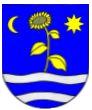 __________________________________________________________________________________________KÉRDŐÍVBÉRLAKÁSOK IRÁNTI IGÉNYFELMÉRÉSPat Község  Önkormányzata   szeretné   felmérni   a   lakosság   igényeit, mivel az Állami Lakásfejlesztési Alap segítségével 1-,2- illetve 3 szobás bérlakások építését tervezi.Kérjük a lakások iránti érdeklődőket, töltsék ki az alábbi kérdőívet és hozzák el személyesen a községháza iktatójába, küldjék el elektronikus postával a sekretariat@obecpatince.sk e-mail-re vagy postán az Obec Patince, Lipová 233/10 946 39 Patince címre. A KÉRDŐÍV LEADÁSÁNAK HATÁRIDEJE: 2021.november.30.Az igénylő neve: 	Címe:		Elérhetőségei (telefonszám, email):	A háztartásban elők száma:	Ebből az eltartott gyermekek száma: 	Ebből munkaviszonyban van:		1 szobás lakásra, 2 szobás lakásra, 3 szobás lakásra* a megfelelőt aláhúzni